Notification of school-initiated	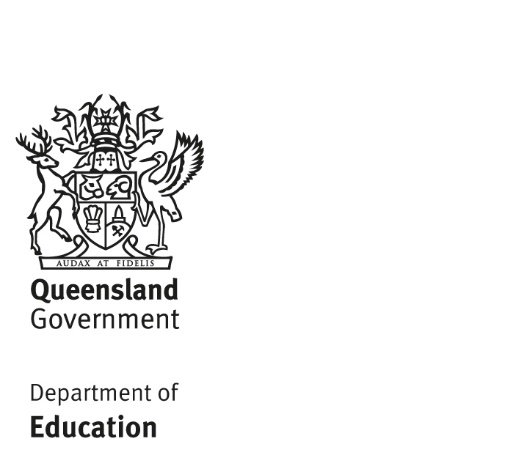 cancellation of registration (CRICOS)This form is to be used by SCHOOLS registered in Queensland and on the Commonwealth Register of Institutions and Courses for Overseas Students (CRICOS).If you have any queries regarding the cancellation of a registration, please contact the International Quality (Schools) Unit on:                 (07) 3513 6748 or via email at InternationalRegistration@qed.qld.gov.au Provider detailsDeclarationContact person for further informationCancellation detailsSubmission detailsPlease submit this form to the International Quality (Schools) Unit via email at:		InternationalRegistration@qed.qld.gov.auIf you have any questions regarding this form, please contact us on (07) 3513 6748Governing body nameTrading nameCRICOS codeThe notification to surrender the approval to offer courses to overseas students under the Education (Overseas Students) Act 2018 (Qld) and cancellation under the Education Services for Overseas Students (ESOS) Act 2000 (C’wlth) must be made on behalf of the school by the school’s governing body or a person authorised in writing by the school’s governing body, such as the school’s nominated Principal Executive Officer (PEO) under ESOS.The notification to surrender the approval to offer courses to overseas students under the Education (Overseas Students) Act 2018 (Qld) and cancellation under the Education Services for Overseas Students (ESOS) Act 2000 (C’wlth) must be made on behalf of the school by the school’s governing body or a person authorised in writing by the school’s governing body, such as the school’s nominated Principal Executive Officer (PEO) under ESOS.The notification to surrender the approval to offer courses to overseas students under the Education (Overseas Students) Act 2018 (Qld) and cancellation under the Education Services for Overseas Students (ESOS) Act 2000 (C’wlth) must be made on behalf of the school by the school’s governing body or a person authorised in writing by the school’s governing body, such as the school’s nominated Principal Executive Officer (PEO) under ESOS.Full namePositionSignatureSignatureDateNamePhone numberEmail addressReason for cancellationDate the registration is to cease    Effective immediately    As of this date:  _________________________	If there are no current enrolments, the cancellation can be actioned prior to the current registration end date; if there are current enrolments, the cancellation date can be extended until the end of the current academic year.Date the registration is to cease    Effective immediately    As of this date:  _________________________	If there are no current enrolments, the cancellation can be actioned prior to the current registration end date; if there are current enrolments, the cancellation date can be extended until the end of the current academic year.Do you have any students currently studying?  		  Yes     NoIf Yes, If Yes, will the registration cease prior to the completion of study of any current students?           	  Yes     NoIf Yes, please provide details of the course of action the school is proposing for those students who will not complete their course of study prior to the cancellation of registration?Do you have any students currently studying?  		  Yes     NoIf Yes, If Yes, will the registration cease prior to the completion of study of any current students?           	  Yes     NoIf Yes, please provide details of the course of action the school is proposing for those students who will not complete their course of study prior to the cancellation of registration?Privacy notice:The International Quality (Schools) Unit collects ‘personal information’ within the meaning of the Queensland Government Information Privacy Act 2009, which deals with the collection and handling of such information by government agencies.Information collected on this form is in accordance with the Commonwealth’s Education Services for Overseas Students (ESOS) Act 2000 and the Education (Overseas Students) Act 2018 (Qld) to process the request to cancel your registration.  The department will provide registration information to the Australian Government’s Department of Education (DoE) for publication on the national register.Personal information is collected and used to:process applicationsask further questions or request further informationenable the International Quality (Schools) Unit to make decisions under the Education (Overseas Students) Act 2018 (Qld) and Education Services for Overseas Students Act 2000 (C’wlth)The type of personal information collected may include:personal details, including name, postal address, phone number, emailenquiries or complaintsPersonal information may be disclosed to third party entities if applicable.  Examples of these entities are:The Queensland Minister for EducationThe Director-General (or delegate) and other relevant areas within the Queensland Department of EducationThe Australian Government’s Department of Education (DoE)International Quality (Schools) Unit staff administering and processing CRICOS applications and registration amendmentsCertain information collected may also be published under the Open Data (data.qld.gov.au) if suitable for release.In other instances, information collected can be disclosed without further consent where authorised or required by law. 